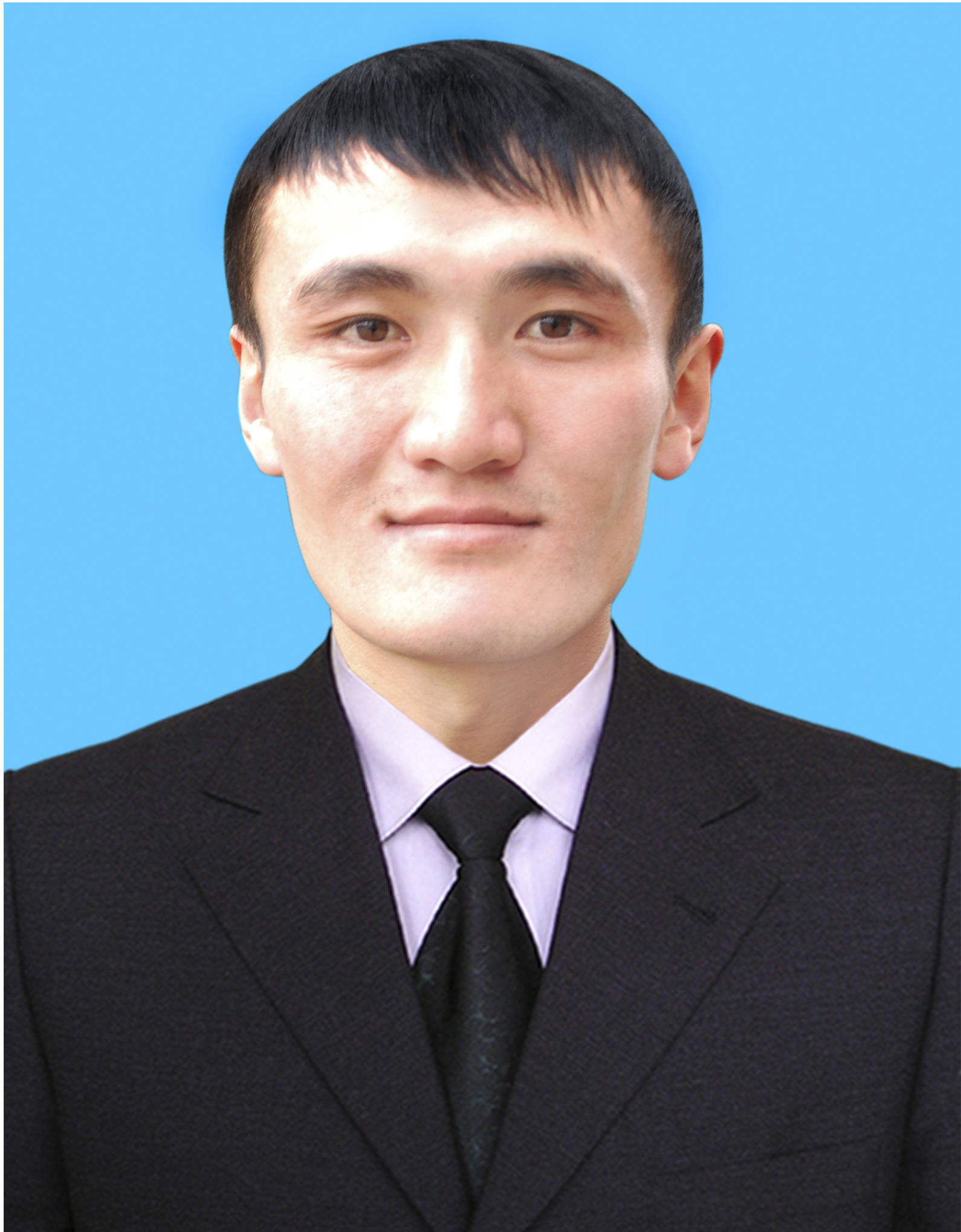 Жаныбек уулу Шерболот 23.05.1995Билими: Бакалавр Жогорку (магистр)Адистиги: Дене тарбия мугалими Дене маданияты (Магистр).Педагогикалык стажы - 4 жылЖалпы стажы – 7 жыл. Жаныбек уулу Шерболот 23.05.1995Билими: Бакалавр Жогорку (магистр)Адистиги: Дене тарбия мугалими Дене маданияты (Магистр).Педагогикалык стажы - 4 жылЖалпы стажы – 7 жыл. Жаныбек уулу Шерболот 23.05.1995Билими: Бакалавр Жогорку (магистр)Адистиги: Дене тарбия мугалими Дене маданияты (Магистр).Педагогикалык стажы - 4 жылЖалпы стажы – 7 жыл. Жаныбек уулу Шерболот 23.05.1995Билими: Бакалавр Жогорку (магистр)Адистиги: Дене тарбия мугалими Дене маданияты (Магистр).Педагогикалык стажы - 4 жылЖалпы стажы – 7 жыл. Жаныбек уулу Шерболот 23.05.1995Билими: Бакалавр Жогорку (магистр)Адистиги: Дене тарбия мугалими Дене маданияты (Магистр).Педагогикалык стажы - 4 жылЖалпы стажы – 7 жыл. Жаныбек уулу Шерболот 23.05.1995Билими: Бакалавр Жогорку (магистр)Адистиги: Дене тарбия мугалими Дене маданияты (Магистр).Педагогикалык стажы - 4 жылЖалпы стажы – 7 жыл. Персоналдык  маалымат:Персоналдык  маалымат:Персоналдык  маалымат:Персоналдык  маалымат:Персоналдык  маалымат:Персоналдык  маалымат:Персоналдык  маалымат:Персоналдык  маалымат:Персоналдык  маалымат:Персоналдык  маалымат:Персоналдык  маалымат:ФамилияСЫ ФамилияСЫ ФамилияСЫ ФамилияСЫ ФамилияСЫ Жаныбек уулу Жаныбек уулу Жаныбек уулу Жаныбек уулу Жаныбек уулу Жаныбек уулу АТЫ АТЫ АТЫ АТЫ АТЫ Шерболот Шерболот Шерболот Шерболот Шерболот Шерболот АТАСЫНЫН АТЫАТАСЫНЫН АТЫАТАСЫНЫН АТЫАТАСЫНЫН АТЫАТАСЫНЫН АТЫТУУЛГАН ЖЫЛЫТУУЛГАН ЖЫЛЫТУУЛГАН ЖЫЛЫТУУЛГАН ЖЫЛЫТУУЛГАН ЖЫЛЫ23.05.199523.05.199523.05.199523.05.199523.05.199523.05.1995БАЙЛАНЫШ МААЛЫМАТЫБАЙЛАНЫШ МААЛЫМАТЫБАЙЛАНЫШ МААЛЫМАТЫБАЙЛАНЫШ МААЛЫМАТЫСмартфонСмартфонСмартфонСмартфон+996 777 11 28 95 +996 777 11 28 95 +996 777 11 28 95 БАЙЛАНЫШ МААЛЫМАТЫБАЙЛАНЫШ МААЛЫМАТЫБАЙЛАНЫШ МААЛЫМАТЫБАЙЛАНЫШ МААЛЫМАТЫWhatsAppWhatsAppWhatsAppWhatsApp+996  777 11 28 95 +996  777 11 28 95 +996  777 11 28 95 БАЙЛАНЫШ МААЛЫМАТЫБАЙЛАНЫШ МААЛЫМАТЫБАЙЛАНЫШ МААЛЫМАТЫБАЙЛАНЫШ МААЛЫМАТЫE-mail  E-mail  E-mail  E-mail   sherbolot95.kg@gmail.com sherbolot95.kg@gmail.com sherbolot95.kg@gmail.comАЛГАН БИЛИМИ:АЛГАН БИЛИМИ:АЛГАН БИЛИМИ:АЛГАН БИЛИМИ:АЛГАН БИЛИМИ:АЛГАН БИЛИМИ:АЛГАН БИЛИМИ:АЛГАН БИЛИМИ:АЛГАН БИЛИМИ:АЛГАН БИЛИМИ:АЛГАН БИЛИМИ:Окуган жылыОкуган жылыЖОЖЖОЖЖОЖЖОЖ        Факультети        Факультети        ФакультетиАдистигиАдистиги2014-20182014-2018Ош Гуманитардык Педагогикалык институту Ош Гуманитардык Педагогикалык институту Ош Гуманитардык Педагогикалык институту Ош Гуманитардык Педагогикалык институту Дене тарбия факультети Дене тарбия факультети Дене тарбия факультети Дене маданияты (дене тарбия мугалими)Дене маданияты (дене тарбия мугалими)2018-20202018-2020Ош Мамлекеттик университети Ош Мамлекеттик университети Ош Мамлекеттик университети Ош Мамлекеттик университети Педагика психология жана дене тарбия факультетиПедагика психология жана дене тарбия факультетиПедагика психология жана дене тарбия факультетиДене тарбияДене тарбияЭМГЕК ТАЖРЫЙБАСЫ:ЭМГЕК ТАЖРЫЙБАСЫ:ЭМГЕК ТАЖРЫЙБАСЫ:ЭМГЕК ТАЖРЫЙБАСЫ:ЭМГЕК ТАЖРЫЙБАСЫ:ЭМГЕК ТАЖРЫЙБАСЫ:ЭМГЕК ТАЖРЫЙБАСЫ:ЭМГЕК ТАЖРЫЙБАСЫ:ЭМГЕК ТАЖРЫЙБАСЫ:ЭМГЕК ТАЖРЫЙБАСЫ:ЭМГЕК ТАЖРЫЙБАСЫ:2018-жылы ОГПИнин дене тарбия спорт кафедрасынын усулчулук кызматында иш баштаган.2019-жылдан бери Ош шаарындагы №53 орто мектебинде дене тарбия мугалими. 2021-жылдан тарта ОшМУнун Индустриалдык-педагогикалык колледжинин, Табигый илимдер циклдык комиссиясында окутуучу.2018-жылы ОГПИнин дене тарбия спорт кафедрасынын усулчулук кызматында иш баштаган.2019-жылдан бери Ош шаарындагы №53 орто мектебинде дене тарбия мугалими. 2021-жылдан тарта ОшМУнун Индустриалдык-педагогикалык колледжинин, Табигый илимдер циклдык комиссиясында окутуучу.2018-жылы ОГПИнин дене тарбия спорт кафедрасынын усулчулук кызматында иш баштаган.2019-жылдан бери Ош шаарындагы №53 орто мектебинде дене тарбия мугалими. 2021-жылдан тарта ОшМУнун Индустриалдык-педагогикалык колледжинин, Табигый илимдер циклдык комиссиясында окутуучу.2018-жылы ОГПИнин дене тарбия спорт кафедрасынын усулчулук кызматында иш баштаган.2019-жылдан бери Ош шаарындагы №53 орто мектебинде дене тарбия мугалими. 2021-жылдан тарта ОшМУнун Индустриалдык-педагогикалык колледжинин, Табигый илимдер циклдык комиссиясында окутуучу.2018-жылы ОГПИнин дене тарбия спорт кафедрасынын усулчулук кызматында иш баштаган.2019-жылдан бери Ош шаарындагы №53 орто мектебинде дене тарбия мугалими. 2021-жылдан тарта ОшМУнун Индустриалдык-педагогикалык колледжинин, Табигый илимдер циклдык комиссиясында окутуучу.2018-жылы ОГПИнин дене тарбия спорт кафедрасынын усулчулук кызматында иш баштаган.2019-жылдан бери Ош шаарындагы №53 орто мектебинде дене тарбия мугалими. 2021-жылдан тарта ОшМУнун Индустриалдык-педагогикалык колледжинин, Табигый илимдер циклдык комиссиясында окутуучу.2018-жылы ОГПИнин дене тарбия спорт кафедрасынын усулчулук кызматында иш баштаган.2019-жылдан бери Ош шаарындагы №53 орто мектебинде дене тарбия мугалими. 2021-жылдан тарта ОшМУнун Индустриалдык-педагогикалык колледжинин, Табигый илимдер циклдык комиссиясында окутуучу.2018-жылы ОГПИнин дене тарбия спорт кафедрасынын усулчулук кызматында иш баштаган.2019-жылдан бери Ош шаарындагы №53 орто мектебинде дене тарбия мугалими. 2021-жылдан тарта ОшМУнун Индустриалдык-педагогикалык колледжинин, Табигый илимдер циклдык комиссиясында окутуучу.2018-жылы ОГПИнин дене тарбия спорт кафедрасынын усулчулук кызматында иш баштаган.2019-жылдан бери Ош шаарындагы №53 орто мектебинде дене тарбия мугалими. 2021-жылдан тарта ОшМУнун Индустриалдык-педагогикалык колледжинин, Табигый илимдер циклдык комиссиясында окутуучу.2018-жылы ОГПИнин дене тарбия спорт кафедрасынын усулчулук кызматында иш баштаган.2019-жылдан бери Ош шаарындагы №53 орто мектебинде дене тарбия мугалими. 2021-жылдан тарта ОшМУнун Индустриалдык-педагогикалык колледжинин, Табигый илимдер циклдык комиссиясында окутуучу.2018-жылы ОГПИнин дене тарбия спорт кафедрасынын усулчулук кызматында иш баштаган.2019-жылдан бери Ош шаарындагы №53 орто мектебинде дене тарбия мугалими. 2021-жылдан тарта ОшМУнун Индустриалдык-педагогикалык колледжинин, Табигый илимдер циклдык комиссиясында окутуучу.тил билүү деңгээли:  компетенции шкала  1 ДЕН 5 КЕ ЧЕЙИН (1 – ЖОГОРКУ, 5 – бАЗАЛЫК НЕГИЗДЕ)тил билүү деңгээли:  компетенции шкала  1 ДЕН 5 КЕ ЧЕЙИН (1 – ЖОГОРКУ, 5 – бАЗАЛЫК НЕГИЗДЕ)тил билүү деңгээли:  компетенции шкала  1 ДЕН 5 КЕ ЧЕЙИН (1 – ЖОГОРКУ, 5 – бАЗАЛЫК НЕГИЗДЕ)тил билүү деңгээли:  компетенции шкала  1 ДЕН 5 КЕ ЧЕЙИН (1 – ЖОГОРКУ, 5 – бАЗАЛЫК НЕГИЗДЕ)тил билүү деңгээли:  компетенции шкала  1 ДЕН 5 КЕ ЧЕЙИН (1 – ЖОГОРКУ, 5 – бАЗАЛЫК НЕГИЗДЕ)тил билүү деңгээли:  компетенции шкала  1 ДЕН 5 КЕ ЧЕЙИН (1 – ЖОГОРКУ, 5 – бАЗАЛЫК НЕГИЗДЕ)тил билүү деңгээли:  компетенции шкала  1 ДЕН 5 КЕ ЧЕЙИН (1 – ЖОГОРКУ, 5 – бАЗАЛЫК НЕГИЗДЕ)тил билүү деңгээли:  компетенции шкала  1 ДЕН 5 КЕ ЧЕЙИН (1 – ЖОГОРКУ, 5 – бАЗАЛЫК НЕГИЗДЕ)тил билүү деңгээли:  компетенции шкала  1 ДЕН 5 КЕ ЧЕЙИН (1 – ЖОГОРКУ, 5 – бАЗАЛЫК НЕГИЗДЕ)тил билүү деңгээли:  компетенции шкала  1 ДЕН 5 КЕ ЧЕЙИН (1 – ЖОГОРКУ, 5 – бАЗАЛЫК НЕГИЗДЕ)тил билүү деңгээли:  компетенции шкала  1 ДЕН 5 КЕ ЧЕЙИН (1 – ЖОГОРКУ, 5 – бАЗАЛЫК НЕГИЗДЕ)Reading (окуу)Reading (окуу)Reading (окуу)Reading (окуу)Speaking (баарлашуу)Speaking (баарлашуу)Speaking (баарлашуу)Writing  (жазуу)Кыргыз тилиКыргыз тилиКыргыз тили11111111Орус тилиОрус тилиОрус тили11113333КОШУМЧА МААЛЫМАТ:КОШУМЧА МААЛЫМАТ:КОШУМЧА МААЛЫМАТ:КОШУМЧА МААЛЫМАТ:КОШУМЧА МААЛЫМАТ:КОШУМЧА МААЛЫМАТ:КОШУМЧА МААЛЫМАТ:КОШУМЧА МААЛЫМАТ:КОШУМЧА МААЛЫМАТ:КОШУМЧА МААЛЫМАТ:КОШУМЧА МААЛЫМАТ:Илимий даражасы жана башка илимий же кесиптик наамы: -Илимий даражасы жана башка илимий же кесиптик наамы: -Илимий даражасы жана башка илимий же кесиптик наамы: -Илимий даражасы жана башка илимий же кесиптик наамы: -Илимий даражасы жана башка илимий же кесиптик наамы: -Илимий даражасы жана башка илимий же кесиптик наамы: -Илимий даражасы жана башка илимий же кесиптик наамы: -Илимий даражасы жана башка илимий же кесиптик наамы: -Илимий даражасы жана башка илимий же кесиптик наамы: -Илимий даражасы жана башка илимий же кесиптик наамы: -Илимий даражасы жана башка илимий же кесиптик наамы: -Катталган уюмдар же бирикмелер тизмеси: -Катталган уюмдар же бирикмелер тизмеси: -Катталган уюмдар же бирикмелер тизмеси: -Катталган уюмдар же бирикмелер тизмеси: -Катталган уюмдар же бирикмелер тизмеси: -Катталган уюмдар же бирикмелер тизмеси: -Катталган уюмдар же бирикмелер тизмеси: -Катталган уюмдар же бирикмелер тизмеси: -Катталган уюмдар же бирикмелер тизмеси: -Катталган уюмдар же бирикмелер тизмеси: -Катталган уюмдар же бирикмелер тизмеси: -Жекече жөндөмдөрұ жөнүндө маалымат:Жекече жөндөмдөрұ жөнүндө маалымат:Жекече жөндөмдөрұ жөнүндө маалымат:Жекече жөндөмдөрұ жөнүндө маалымат:Жекече жөндөмдөрұ жөнүндө маалымат:Жекече жөндөмдөрұ жөнүндө маалымат:Жекече жөндөмдөрұ жөнүндө маалымат:Жекече жөндөмдөрұ жөнүндө маалымат:Жекече жөндөмдөрұ жөнүндө маалымат:Жекече жөндөмдөрұ жөнүндө маалымат:Жекече жөндөмдөрұ жөнүндө маалымат:Уюштуруучулук иш тажрыйбасы:Жоопкерчиликтүү,профессионалдуу, пунктуалдуу, коммуникабелдүү.Уюштуруучулук иш тажрыйбасы:Жоопкерчиликтүү,профессионалдуу, пунктуалдуу, коммуникабелдүү.Уюштуруучулук иш тажрыйбасы:Жоопкерчиликтүү,профессионалдуу, пунктуалдуу, коммуникабелдүү.Уюштуруучулук иш тажрыйбасы:Жоопкерчиликтүү,профессионалдуу, пунктуалдуу, коммуникабелдүү.Уюштуруучулук иш тажрыйбасы:Жоопкерчиликтүү,профессионалдуу, пунктуалдуу, коммуникабелдүү.Уюштуруучулук иш тажрыйбасы:Жоопкерчиликтүү,профессионалдуу, пунктуалдуу, коммуникабелдүү.Уюштуруучулук иш тажрыйбасы:Жоопкерчиликтүү,профессионалдуу, пунктуалдуу, коммуникабелдүү.Уюштуруучулук иш тажрыйбасы:Жоопкерчиликтүү,профессионалдуу, пунктуалдуу, коммуникабелдүү.Уюштуруучулук иш тажрыйбасы:Жоопкерчиликтүү,профессионалдуу, пунктуалдуу, коммуникабелдүү.Уюштуруучулук иш тажрыйбасы:Жоопкерчиликтүү,профессионалдуу, пунктуалдуу, коммуникабелдүү.Уюштуруучулук иш тажрыйбасы:Жоопкерчиликтүү,профессионалдуу, пунктуалдуу, коммуникабелдүү.Паспорт сериясы: ID 0937899, берилген күнү 02.11.2018-ж, МКК 212011,ИНН:22305199500411Үй-бүлөлүк абалы: Үй бүлөлүү, 1 кыздын атасы Паспорт сериясы: ID 0937899, берилген күнү 02.11.2018-ж, МКК 212011,ИНН:22305199500411Үй-бүлөлүк абалы: Үй бүлөлүү, 1 кыздын атасы Паспорт сериясы: ID 0937899, берилген күнү 02.11.2018-ж, МКК 212011,ИНН:22305199500411Үй-бүлөлүк абалы: Үй бүлөлүү, 1 кыздын атасы Паспорт сериясы: ID 0937899, берилген күнү 02.11.2018-ж, МКК 212011,ИНН:22305199500411Үй-бүлөлүк абалы: Үй бүлөлүү, 1 кыздын атасы Паспорт сериясы: ID 0937899, берилген күнү 02.11.2018-ж, МКК 212011,ИНН:22305199500411Үй-бүлөлүк абалы: Үй бүлөлүү, 1 кыздын атасы Паспорт сериясы: ID 0937899, берилген күнү 02.11.2018-ж, МКК 212011,ИНН:22305199500411Үй-бүлөлүк абалы: Үй бүлөлүү, 1 кыздын атасы Паспорт сериясы: ID 0937899, берилген күнү 02.11.2018-ж, МКК 212011,ИНН:22305199500411Үй-бүлөлүк абалы: Үй бүлөлүү, 1 кыздын атасы Паспорт сериясы: ID 0937899, берилген күнү 02.11.2018-ж, МКК 212011,ИНН:22305199500411Үй-бүлөлүк абалы: Үй бүлөлүү, 1 кыздын атасы Паспорт сериясы: ID 0937899, берилген күнү 02.11.2018-ж, МКК 212011,ИНН:22305199500411Үй-бүлөлүк абалы: Үй бүлөлүү, 1 кыздын атасы Паспорт сериясы: ID 0937899, берилген күнү 02.11.2018-ж, МКК 212011,ИНН:22305199500411Үй-бүлөлүк абалы: Үй бүлөлүү, 1 кыздын атасы Паспорт сериясы: ID 0937899, берилген күнү 02.11.2018-ж, МКК 212011,ИНН:22305199500411Үй-бүлөлүк абалы: Үй бүлөлүү, 1 кыздын атасы Алган сыйлыктары: Алган сыйлыктары: Алган сыйлыктары: Алган сыйлыктары: Алган сыйлыктары: Алган сыйлыктары: Алган сыйлыктары: Алган сыйлыктары: Алган сыйлыктары: Алган сыйлыктары: Алган сыйлыктары: 2018 ОГПИнин ардак грамотасы 2020 Ош шаардык билим берүү башкармалыгынын ардак грамотасы2020 Жогорку кеңештин ардак грамотасы 2018 ОГПИнин ардак грамотасы 2020 Ош шаардык билим берүү башкармалыгынын ардак грамотасы2020 Жогорку кеңештин ардак грамотасы 2018 ОГПИнин ардак грамотасы 2020 Ош шаардык билим берүү башкармалыгынын ардак грамотасы2020 Жогорку кеңештин ардак грамотасы 2018 ОГПИнин ардак грамотасы 2020 Ош шаардык билим берүү башкармалыгынын ардак грамотасы2020 Жогорку кеңештин ардак грамотасы 2018 ОГПИнин ардак грамотасы 2020 Ош шаардык билим берүү башкармалыгынын ардак грамотасы2020 Жогорку кеңештин ардак грамотасы 2018 ОГПИнин ардак грамотасы 2020 Ош шаардык билим берүү башкармалыгынын ардак грамотасы2020 Жогорку кеңештин ардак грамотасы 2018 ОГПИнин ардак грамотасы 2020 Ош шаардык билим берүү башкармалыгынын ардак грамотасы2020 Жогорку кеңештин ардак грамотасы 2018 ОГПИнин ардак грамотасы 2020 Ош шаардык билим берүү башкармалыгынын ардак грамотасы2020 Жогорку кеңештин ардак грамотасы 2018 ОГПИнин ардак грамотасы 2020 Ош шаардык билим берүү башкармалыгынын ардак грамотасы2020 Жогорку кеңештин ардак грамотасы 2018 ОГПИнин ардак грамотасы 2020 Ош шаардык билим берүү башкармалыгынын ардак грамотасы2020 Жогорку кеңештин ардак грамотасы 2018 ОГПИнин ардак грамотасы 2020 Ош шаардык билим берүү башкармалыгынын ардак грамотасы2020 Жогорку кеңештин ардак грамотасы 